К Ы В К Ö Р Т Ö Д                   Р Е Ш Е Н И Е                           от   20 октября 2014 года                                                                                        № III-16/4(Республика Коми, Ижемский район, с.Кипиево)ОБ УТВЕРЖДЕНИИ ПОРЯДКА ОБРАЩЕНИЯ ЗА ПЕНСИЕЙ ЗА ВЫСЛУГУ ЛЕТ, ЕЕ НАЗНАЧЕНИЯ И ВЫПЛАТЫ ЛИЦУ, ЗАМЕЩАВШЕМУ МУНИЦИПАЛЬНУЮ ДОЛЖНОСТЬ В ОРГАНАХ МЕСТНОГО САМОУПРАВЛЕНИЯ СЕЛЬСКОГО ПОСЕЛЕНИЯ «КИПИЕВО»Руководствуясь Законом Республики Коми от 24 апреля 2008 года N 24-РЗ "О пенсионном обеспечении депутатов, членов выборного органа местного самоуправления, выборных должностных лиц местного самоуправления, осуществляющих полномочия на постоянной основе", Уставом муниципального образования сельского поселения «Кипиево»  Совет сельского поселения «Кипиево»Р Е Ш И Л:1. Утвердить Порядок обращения за пенсией за выслугу лет, ее назначения и выплаты лицу, замещавшему муниципальную  должность в органах местного самоуправления сельского поселения «Кипиево», согласно приложению.          2. Решение вступает в силу с момента обнародования.         Глава сельского          поселения  «Кипиево»                                                  А.А.АнуфриевПриложениек  решению Совета сельского поселения «Кипиево»от  20.10.2014 г. №  III-16/4ПОРЯДОК ОБРАЩЕНИЯ ЗА ПЕНСИЕЙ ЗА ВЫСЛУГУ ЛЕТ,ЕЕ НАЗНАЧЕНИЯ И ВЫПЛАТЫ ЛИЦУ, ЗАМЕЩАВШЕМУ МУНИЦИПАЛЬНУЮ ДОЛЖНОСТЬВ соответствии с настоящим Порядком производится назначение  и выплата пенсии за выслугу лет депутатам, членам выборного органа местного самоуправления в Республике Коми, выборным должностным лицам местного самоуправления, осуществлявшим свои полномочия на постоянной основе в муниципальном образовании сельском поселении «Кипиево» (далее с/п «Кипиево»), прекратившим исполнение своих полномочий по выборной муниципальной должности после 1 января 2006 г. (далее – лицо, замещавшее муниципальную должность).Пенсионное обеспечение лиц, замещавших муниципальные должности и освобожденных от муниципальных должностей до 1 января 2006 г., осуществляется в соответствии со статьей 10(1) Закона Республики Коми «О некоторых вопросах муниципальной службы в Республике Коми» в случае, если указанные лица имели право на пенсию за выслугу лет (ежемесячную доплату к трудовой пенсии) в соответствии с законодательством Республики Коми, действовавшим на дату освобождения от муниципальных должностей.1. Лицо, замещавшее муниципальную должность, освобожденное от должности в связи с прекращением полномочий за исключением случаев прекращения полномочий, связанных с виновными действиями, имеет право на пенсию за выслугу лет:1) при замещении муниципальной должности не менее четырех лет и при стаже муниципальной службы, исчисленном в соответствии с пунктом 2 настоящего Порядка:а) менее 10 лет - в размере двух месячных должностных окладов по замещаемой должности;б) от 10 лет до 15 лет - в размере трех месячных должностных окладов по замещаемой должности;в) 15 лет и более - в размере четырех месячных должностных окладов по замещаемой должности;2) при замещении муниципальной должности не менее одного года и при стаже муниципальной службы, исчисленном в соответствии с пунктом 2 настоящего Порядка:а) 10 лет - в размере двух месячных должностных окладов по замещаемой должности;б) более 10 лет - размер пенсии за выслугу лет увеличивается за каждые 5 лет сверх 10 лет указанного стажа на один месячный должностной оклад по замещаемой должности, при этом максимальный размер пенсии за выслугу лет не может превышать размера четырех месячных должностных окладов по замещаемой должности;3) при замещении муниципальной должности во вновь образованных муниципальных образованиях поселений в Республике Коми не менее двух лет и при стаже муниципальной службы, исчисленном в соответствии с пунктом 2 настоящего Порядка:а) менее 10 лет – в размере одного месячного должностного оклада по замещаемой должности;б) от 10 лет до 15 лет – в размере трех месячных должностных окладов по замещаемой должности;в) 15 лет и более – в размере четырех месячных должностных окладов по замещаемой должности.При этом максимальный размер пенсии за выслугу лет лица, замещавшего муниципальную должность, не может превышать максимальный размер пенсии за выслугу лет лица, замещавшего государственную должность Республики Коми – министр Республики Коми.2. В стаж муниципальной службы для назначения пенсии за выслугу лет лицу, замещающему муниципальную должность, включаются периоды замещения:1) государственных должностей Российской Федерации;2) государственных должностей федеральной государственной службы, должностей государственной гражданской службы Российской Федерации;3) государственных должностей Республики Коми;4) государственных должностей государственной службы Республики Коми, должностей государственной гражданской службы Республики Коми;5) выборных муниципальных должностей;6) должностей муниципальной службы, муниципальных должностей муниципальной службы;7) должностей руководителей и специалистов в органах представительной и исполнительной государственной власти и их аппаратах;8) должностей руководителей и специалистов в судах, органах прокуратуры и их аппаратах;9) должностей правоохранительной службы. 3. При исчислении стажа муниципальной службы, требуемого для приобретения права на пенсию за выслугу лет, в соответствии с пунктом 2 настоящего Порядка учитывается следующее:1) государственные должности Российской Федерации, государственные должности федеральной государственной службы, должности федеральной государственной гражданской службы, должности руководителей и специалистов в судах, органах прокуратуры и их аппаратах определяются в соответствии с федеральным законодательством, применяемым при исчислении стажа государственной службы федеральных государственных служащих для назначения пенсии за выслугу лет;2) государственные должности Республики Коми, государственные должности государственной службы Республики Коми, должности государственной гражданской службы Республики Коми определяются в соответствии с законами Республики Коми, перечнем наименований государственных должностей Республики Коми, Реестром государственных должностей в органах представительной и исполнительной власти Республики Коми, Реестром государственных должностей государственной службы Республики Коми, Реестром должностей государственной гражданской службы Республики Коми;3) должности руководителей и специалистов в органах представительной и исполнительной государственной власти и их аппаратах, замещаемые до утверждения Реестра государственных должностей в органах исполнительной и представительной власти Республики Коми, определяются согласно Общесоюзному классификатору профессий рабочих, должностей служащих и тарифных разрядов, утвержденному постановлением Госкомитета СССР по стандартам от 27 августа 1986 года N 016, и Справочнику тарифно-квалификационных характеристик по общеотраслевым должностям служащих, утвержденному постановлением Министерства труда Российской Федерации от 10 ноября 1992 года N 30;4) выборные должности в органах местного самоуправления, должности муниципальной службы определяются в соответствии с законами или иными нормативными актами субъектов Российской Федерации и Уставом сельского поселения «Кипиево». Исчисление стажа муниципальной службы для назначения пенсии за выслугу лет производится в календарном порядке.Периоды службы (работы), включаемые в стаж муниципальной службы в соответствии с настоящим Порядком, суммируются.5. Основным документом для определения стажа муниципальной службы является трудовая книжка. В отдельных случаях допускается установление стажа муниципальной службы, требуемого для приобретения права на пенсию за выслугу лет, на основании справок и иных доказательств, подтверждающих соответствующие периоды службы (работы).6. Пенсия за выслугу лет не назначается лицу, замещавшему муниципальную должность, которому в соответствии с законодательством Российской Федерации, законодательством Республики Коми либо законодательством иного субъекта Российской Федерации, либо в соответствии с муниципальными правовыми актами назначена пенсия за выслугу лет или доплата к пенсии, или ежемесячная доплата к трудовой пенсии, или ежемесячное пожизненное содержание, или дополнительное ежемесячное материальное обеспечение, или дополнительное пожизненное ежемесячное материальное обеспечение.7. Право на пенсию за выслугу лет возникает у лица, замещавшего муниципальную должность, после назначения ему в соответствии с законодательством Российской Федерации трудовой пенсии по старости либо трудовой пенсии по инвалидности, установленной в случае наступления инвалидности I или II группы, но не ранее дня, следующего за днем освобождения указанного лица от муниципальной должности. 8. Размер пенсии за выслугу лет исчисляется исходя из размера месячного должностного оклада по ранее замещаемой лицом муниципальной должности, установленного на день обращения за назначением пенсии за выслугу лет. Размер пенсии за выслугу лет для граждан, проживающих в районах Крайнего Севера и приравненных к ним местностях, увеличивается на соответствующий районный коэффициент на весь период проживания указанных граждан в указанных районах (местностях):1) для граждан, проживающих в районах Крайнего Севера и приравненных к ним местностях, расположенных на территории Республики Коми, - в размерах районных коэффициентов, применяемых к заработной плате в соответствии с законодательством Республики Коми;2) для граждан, проживающих в районах Крайнего Севера и приравненных к ним местностях, расположенных за пределами Республики Коми, - в размерах районных коэффициентов, применяемых к заработной плате в соответствии с федеральным законодательством.При выезде граждан из районов Крайнего Севера и приравненных к ним местностей на новое постоянное место жительства пенсия за выслугу лет выплачивается без учета районного коэффициента.9. Пенсия за выслугу лет лицу, замещавшему муниципальную должность, устанавливается по его выбору в соответствии с Законом Республики Коми «О пенсионном обеспечении депутатов, членов выборного органа местного самоуправления, выборных должностных лиц местного самоуправления, осуществляющих свои полномочия на постоянной основе» либо в порядке и на условиях, установленных для муниципальных служащих. При установлении лицу, замещавшему муниципальную должность, пенсии за выслугу лет в порядке и на условиях, установленных для муниципальных служащих, размер его среднемесячного денежного содержания, исходя из которого исчисляется пенсия за выслугу лет, устанавливается равным 2,3 должностного оклада по замещавшейся должности, определенного на дату назначения пенсии за выслугу лет, но не выше 2,3 предельного размера должностного оклада лица, замещающего государственную должность Республики Коми – министр Республики Коми. 10. Решение о назначении пенсии за выслугу лет лицу, замещавшему муниципальную должность, оформляется решением администрации сельского поселения «Кипиево».Выплата пенсии за выслугу лет производится специалистом, уполномоченным осуществлять указанные выплаты (далее - бухгалтерия).11. Для назначения пенсии за выслугу лет лицо, замещавшее муниципальную должность, представляет специалисту, ответственному за ведение кадровой работы (далее – кадровая служба) письменное заявление по форме согласно приложению 1 к настоящему Порядку.12. К заявлению лица, замещавшего муниципальную должность, о назначении ему пенсии за выслугу лет прилагаются следующие документы:1) копия паспорта;2) копия трудовой книжки, копии справок и иных документов, подтверждающих стаж муниципальной службы заявителя, требуемый для приобретения права на пенсию за выслугу лет;3) справка территориального органа Пенсионного фонда Российской Федерации, выплачивающего трудовую пенсию, о назначении трудовой пенсии по старости (инвалидности) с указанием федерального закона, в соответствии с которым она назначена, и периода, на который назначена указанная трудовая пенсия.Оригиналы документов, указанных в подпунктах 1, 2 настоящего пункта, представляются для сверки при подаче заявления лично, в случае направления указанных документов по почте их копии должны быть заверены в порядке, установленном законодательством Российской Федерации.13. Заявление лица, замещавшего муниципальную должность, о назначении пенсии за выслугу лет регистрируется кадровой службой в день подачи заявления (получения его по почте).Кадровая служба рассматривает заявление лица, замещавшего муниципальную должность, при этом:проверяет правильность оформления заявления и соответствие изложенных в нем сведений документу, удостоверяющему личность заявителя, и иным представленным документам;сличает подлинники документов с их копиями, удостоверяет их, фиксирует выявленные расхождения;запрашивает в случаях, когда необходимо истребование дополнительных материалов (в том числе отсутствие или неточность записей в трудовой книжке, несоответствие наименований должностей, указанных в трудовой книжке лица, замещавшего муниципальную должность, классификаторам и реестрам должностей, отсутствие документов, подтверждающих правомерность включения в стаж муниципальной службы отдельных периодов службы (работы), иные документы, подтверждающие стаж муниципальной службы.В течение 14 рабочих дней со дня приема заявления кадровая служба в соответствии с пунктом 2 настоящего Порядка оформляет справку об определении стажа муниципальной службы лица, замещавшего муниципальную должность, по форме согласно приложению 2 к настоящему Порядку;организует оформление справки о размере его месячного должностного оклада в соответствии с абзацем первым пункта 8 настоящего Порядка по форме согласно приложению 3 к настоящему Порядку;при наличии оснований для назначения лицу, замещавшему муниципальную должность, пенсии за выслугу лет оформляет представление о назначении указанному лицу пенсии за выслугу лет по форме согласно приложению 4 к настоящему Порядку;на основе всестороннего, полного и объективного рассмотрения представленных документов готовит проект решения руководителя администрации о назначении пенсии за выслугу лет по форме согласно приложению 5 к настоящему Порядку либо документы об отказе в ее назначении.Копия решения о назначении пенсии за выслугу лет в течение 3-х рабочих дней со дня его принятия руководителем администрации передается кадровой службой  в бухгалтерию, а также направляется заявителю.При отсутствии оснований для назначения пенсии за выслугу лет лицу, замещавшему муниципальную должность, кадровая служба готовит мотивированный отказ в ее назначении и в течение 5 рабочих дней направляет его заявителю.15. Пенсия за выслугу лет назначается и выплачивается со дня обращения за указанной пенсией, но не ранее сроков, установленных пунктом 7 настоящего Порядка. Днем обращения за пенсией за выслугу лет считается день приема кадровой службой соответствующего заявления со всеми документами, предусмотренными пунктом 12 настоящего Порядка. Если указанное заявление пересылается по почте и при этом к нему прилагаются все документы, предусмотренные пунктом 12 настоящего Порядка, то днем обращения за пенсией за выслугу лет считается дата, указанная на почтовом штемпеле организации федеральной почтовой связи по месту отправления данного заявления.Пенсия за выслугу лет устанавливается на срок, на который установлена трудовая пенсия.16. Выплата пенсии за выслугу лет, включая расходы по ее доставке и пересылке, производится за текущий месяц за счет средств местного бюджета с/п «Кипиево». 17. Размер пенсии за выслугу лет увеличивается (индексируется) в сроки и в размерах, установленных для увеличения (индексации) должностных окладов по должностям муниципальной службы.Кадровая служба не позднее 10 рабочих дней с даты, с которой производится увеличение размера пенсии за выслугу лет, готовит проект решения об изменении размера пенсии за выслугу лет и в течение 3-х рабочих дней со дня принятия решения руководителем администрации передает его копию в бухгалтерию. 18. Размер пенсии за выслугу лет может быть изменен при установлении факта необоснованного включения (невключения) в стаж муниципальной службы, требуемый для приобретения права на пенсию за выслугу лет, отдельных периодов службы (работы) лица, замещавшего муниципальную должность. Решение о необоснованности включения (невключения) в стаж муниципальной службы отдельных периодов службы (работы) принимается администрацией либо судом.На основании решения о необоснованности включения (невключения) в стаж муниципальной службы отдельных периодов службы (работы) кадровая служба:производит перерасчет стажа муниципальной службы, оформляет справку о периодах службы (работы), включаемых в стаж муниципальной службы для назначения пенсии за выслугу лет, и в течение 10 рабочих дней доводит ее до сведения лица, замещавшего муниципальную должность, стаж которого определяется;при необходимости производит перерасчет размера пенсии за выслугу лет лица, замещавшего муниципальную должность, и готовит проект решения руководителя администрации об установлении пенсии за выслугу лет в новом размере.Пенсия за выслугу лет устанавливается в новом размере с 1-го числа месяца, следующего за месяцем, в котором принято решение о необоснованности включения (невключения) в стаж муниципальной службы отдельных периодов службы (работы), либо с даты, установленной судом.Кадровая служба в течение 3-х рабочих дней со дня принятия решения об установлении пенсии за выслугу лет в новом размере направляет его копию в бухгалтерию с одновременным направлением копии решения лицу, замещавшему муниципальную должность. В случае если стаж муниципальной службы, определенный за вычетом необоснованно включенных периодов службы (работы), не дает права на пенсию за выслугу лет, выплата пенсии за выслугу лет прекращается в соответствии с пунктом 3 части 4 статьи 3 Закона Республики Коми             «О пенсионном обеспечении депутатов, членов выборного органа местного самоуправления, выборных должностных лиц местного самоуправления, осуществляющих свои полномочия на постоянной основе». 19. Выплата пенсии за выслугу лет лицу, замещавшему муниципальную должность, приостанавливается:1) при замещении государственной должности Российской Федерации, государственной должности Республики Коми или иного субъекта Российской Федерации, выборной муниципальной должности, должности федеральной государственной гражданской службы, должности государственной службы иного вида, должности государственной гражданской службы Республики Коми или иного субъекта Российской Федерации, муниципальной должности муниципальной службы - со дня замещения одной из указанных должностей на период замещения указанных должностей;2) по истечении установленного срока выплаты трудовой пенсии по инвалидности - на три месяца начиная с 1-го числа месяца, следующего за месяцем, в котором истек срок, на который установлена трудовая пенсия по инвалидности;3) при неполучении установленной пенсии за выслугу лет в течение шести месяцев подряд - с 1-го числа месяца, следующего за месяцем, в котором истек указанный срок.20. Выплата пенсии за выслугу лет возобновляется:1) после освобождения лица, которому была приостановлена выплата пенсии за выслугу лет, от должностей, указанных в подпункте 1 пункта 19 настоящего Порядка, - со дня подачи заявления о возобновлении выплаты пенсии за выслугу лет, но не ранее дня, следующего за днем освобождения лица от указанных должностей, в том же размере, в каком она выплачивалась на день приостановления выплаты, либо пенсия за выслугу лет назначается вновь в порядке, установленном для назначения пенсии за выслугу лет;2) после возобновления выплаты трудовой пенсии по инвалидности, к которой установлена пенсия за выслугу лет, в срок, установленный подпунктом 2 пункта 19 настоящего Порядка, если установленная группа инвалидности дает право на получение пенсии за выслугу лет в соответствии с Законом Республики Коми «О пенсионном обеспечении депутатов, членов выборного органа местного самоуправления, выборных должностных лиц местного самоуправления, осуществляющих свои полномочия на постоянной основе», - со дня возобновления выплаты трудовой пенсии по инвалидности;3) после подачи заявления лица, которому была приостановлена выплата пенсии за выслугу лет, о возобновлении выплаты пенсии за выслугу лет, приостановленной по основанию, предусмотренному подпунктом 3 пункта 19 настоящего Порядка, - с даты приостановления выплаты пенсии за выслугу лет. При этом указанному лицу выплачиваются неполученные им суммы пенсии за выслугу лет за период, предшествующий приостановлению выплаты пенсии за выслугу лет.21. Проект решения о приостановлении, возобновлении выплаты пенсии за выслугу лет лицу, замещавшему муниципальную должность, готовится кадровой службой по форме согласно приложению 6 к настоящему порядку и подписывается руководителем администрации. Кадровая служба в течение 3-х рабочих дней со дня принятия решения о приостановлении, возобновлении выплаты пенсии за выслугу лет направляет  копию решения в бухгалтерию с одновременным направлением копии решения лицу, которому приостановлена, возобновлена выплата пенсии за выслугу лет.22. Решение о приостановлении выплаты пенсии за выслугу лет в соответствии с подпунктом 1 пункта 19 настоящего Порядка принимается на основании сообщения лица, замещавшего муниципальную должность, о назначении на одну из указанных в названном подпункте должностей с приложением копии решения (распоряжения, приказа) о его назначении. Лицо, замещавшее муниципальную должность, получающее пенсию за выслугу лет и назначенное на одну из указанных в названном подпункте должностей, обязано сообщить об этом в кадровую службу в течение 5 рабочих дней со дня назначения.Решение о возобновлении выплаты пенсии за выслугу лет в соответствии с подпунктом 1 пункта 20 настоящего Порядка принимается на основании заявления лица, замещавшего муниципальную должность, о возобновлении выплаты пенсии за выслугу лет в прежнем размере либо о назначении пенсии за выслугу лет в новом размере в установленном порядке с приложением копии решения (распоряжения, приказа) об освобождении его от замещаемой должности в течение 5 рабочих дней со дня подачи указанного заявления.23. Решение о приостановлении выплаты пенсии за выслугу лет в соответствии с подпунктом 2 пункта 19 настоящего Порядка принимается по истечении срока выплаты трудовой пенсии по инвалидности, указанного в справке территориального органа Пенсионного фонда Российской Федерации, выплачивающего трудовую пенсию по инвалидности.Решение о возобновлении выплаты пенсии за выслугу лет в соответствии с подпунктом 2 пункта 20 настоящего Порядка принимается на основании заявления лица, замещавшего муниципальную должность, с приложением справки территориального органа Пенсионного фонда Российской Федерации о возобновлении выплаты трудовой пенсии по инвалидности и документов, подтверждающих установленную группу инвалидности, если установленная группа инвалидности дает право на получение пенсии за выслугу лет в течение 5 рабочих дней со дня подачи указанного заявления.24. Решение о приостановлении выплаты пенсии за выслугу лет в соответствии с подпунктом 3 пункта 19 настоящего Порядка принимается на основании сообщения бухгалтерии о неполучении лицом, замещавшим муниципальную должность, пенсии за выслугу лет в течение шести месяцев подряд.Пенсия за выслугу лет считается полученной, если она ежемесячно передается ее получателю организацией, осуществляющей доставку пенсии за выслугу лет путем зачисления пенсии за выслугу лет на счет ее получателя в кредитной организации.Решение о возобновлении выплаты пенсии за выслугу лет в соответствии с подпунктом 3 пункта 20 настоящего Порядка принимается на основании заявления лица, замещавшего муниципальную должность, о возобновлении выплаты пенсии за выслугу лет в течение 5 рабочих дней со дня подачи указанного заявления.25. Выплата пенсии за выслугу лет прекращается:1) в случае возникновения обстоятельств, указанных в части 2 статьи 3 Закона Республики Коми «О пенсионном обеспечении депутатов, членов выборного органа местного самоуправления, выборных должностных лиц местного самоуправления, осуществляющих свои полномочия на постоянной основе»;2) в случае прекращения в соответствии с законодательством Российской Федерации выплаты трудовой пенсии по старости (по инвалидности);3) в случае установления факта необоснованного включения в стаж муниципальной службы отдельных периодов, если стаж муниципальной службы, определенный за вычетом необоснованно включенных периодов работы, не дает права на пенсию за выслугу лет, а также в случае обнаружения обстоятельств или документов, опровергающих достоверность сведений, представленных в подтверждение возникновения права на пенсию за выслугу лет.26. Решение о прекращении выплаты пенсии за выслугу лет принимается руководителем администрации:1) по подпункту 1 пункта 25 настоящего Порядка - на основании сообщения лица, замещавшего муниципальную должность, о возникновении обстоятельств, указанных в части 2 статьи 3 Закона «О пенсионном обеспечении депутатов, членов выборного органа местного самоуправления, выборных должностных лиц местного самоуправления, осуществляющих свои полномочия на постоянной основе» с приложением копий документов, подтверждающих возникновение указанных обстоятельств;2) по подпункту 2 пункта 25 настоящего Порядка - по истечении срока приостановления выплаты пенсии за выслугу лет либо на основании сообщения лица о прекращении выплаты трудовой пенсии по старости (инвалидности) либо об изменении группы инвалидности, если установленная группа инвалидности не дает права на получение пенсии за выслугу лет, с приложением справки территориального органа Пенсионного фонда Российской Федерации о прекращении выплаты трудовой пенсии по старости (инвалидности) либо документов, подтверждающих изменение группы инвалидности;3) по подпункту 3 пункта 25 настоящего Порядка - на основании решения о необоснованности включения в стаж муниципальной службы отдельных периодов службы (работы) в случае, если стаж муниципальной службы, определенный за вычетом необоснованно включенных периодов службы (работы), не дает права на пенсию за выслугу лет, либо акта кадровой службы об обнаружении обстоятельств или документов, опровергающих достоверность сведений, представленных в подтверждение приобретения права на пенсию за выслугу лет.27. Проект решения о прекращении, восстановлении выплаты пенсии за выслугу лет лицу, замещавшему муниципальную должность, готовится кадровой службой по форме согласно приложению 6 к настоящему порядку и подписывается руководителем администрации.Кадровая служба в течение 3-х рабочих дней со дня принятия руководителем администрации решения о прекращении, восстановлении выплаты пенсии за выслугу лет направляет его копию в бухгалтерию с одновременным направлением копии решения лицу, которому прекращена, восстановлена выплата пенсии за выслугу лет.28. Решение о прекращении выплаты пенсии за выслугу лет в связи со смертью лица, замещавшего муниципальную должность, принимается в течение 3-х рабочих дней со дня получения документов, подтверждающих смерть лица, получавшего пенсию за выслугу лет.Выплата пенсии за выслугу лет прекращается с 1-го числа месяца, следующего за месяцем, в котором наступила смерть лица, получавшего пенсию за выслугу лет.29. Пенсия за выслугу лет, прекращенная по основанию, предусмотренному  подпунктом 2 пункта 25 настоящего Порядка, восстанавливается на основании заявления лица, замещавшего муниципальную должность, о восстановлении выплаты пенсии за выслугу лет с приложением справки территориального органа Пенсионного фонда Российской Федерации о восстановлении (возобновлении) выплаты трудовой пенсии по старости (инвалидности) и, при необходимости, документов, подтверждающих установленную группу инвалидности;Пенсия за выслугу лет, прекращенная в соответствии с подпунктом 3 пункта 25 настоящего Порядка, восстанавливается на основании документов (актов, решений), подтверждающих обоснованность включения в стаж муниципальной службы отдельных периодов службы (работы), достоверность сведений, ранее представленных в подтверждение права на пенсию за выслугу лет.30. Начисленные суммы пенсии за выслугу лет, причитавшиеся лицу, получавшему пенсию за выслугу лет, в текущем месяце и оставшиеся неполученными в связи с его смертью в указанном месяце, выплачиваются членам его семьи, относящимся к лицам, которым в связи с его смертью может быть установлена пенсия по случаю потери кормильца, по их заявлению с приложением документов, подтверждающих родственные связи с умершим, если обращение за неполученными суммами указанной пенсии последовало не позднее чем до истечения шести месяцев со дня смерти лица, получавшего пенсию за выслугу лет. При обращении нескольких членов семьи за указанными суммами пенсии за выслугу лет причитающиеся им суммы пенсии за выслугу лет делятся между ними поровну.31. Кадровая служба формирует и ведет дело о пенсии за выслугу лет в порядке, установленном для ведения дела о пенсии за выслугу лет лица, замещавшего должность муниципальной службы.Приложение 1к Порядку обращенияза пенсией за выслугу лет,ее назначения и выплаты лицу,замещавшему муниципальную должностьРуководителю администрации с/п «Кипиево»________________________________________(фамилия, имя, отчество)от _____________________________________(фамилия, имя, отчество заявителя)_______________________________________________________________________________,(наименование муниципальной должностиранее замещаемой заявителем)домашний адрес ________________________________________________________________,телефон _______________________________.паспорт серия ________ N ______________,кем и когда выдан ______________________________________________________________ЗАЯВЛЕНИЕВ соответствии с Законом Республики Коми "О пенсионном обеспечении депутатов, членов выборного органа местного самоуправления, выборных должностных лиц местного самоуправления, осуществляющих свои полномочия на постоянной основе" прошу назначить мне пенсию за выслугу лет (в новом размере) к трудовой пенсии по старости (инвалидности), назначенной в соответствии с законодательством Российской Федерации о трудовых пенсиях (досрочно оформленной в соответствии с Законом Российской Федерации "О занятости населения в Российской Федерации") (нужное подчеркнуть).Трудовую пенсию _______________________________________________________(вид пенсии)получаю в ________________________________________________________________.(наименование органа, выплачивающего трудовую пенсию)При наступлении обстоятельств, влекущих за собой приостановление или прекращение выплаты пенсии за выслугу лет, а также влияющих на размер пенсии за выслугу лет и порядок ее выплаты, обязуюсь безотлагательно сообщить об этом в администрацию МО «N».В случае переплаты пенсии за выслугу лет обязуюсь внести переплаченную сумму.СОГЛАСИЕ НА ОБРАБОТКУ ПЕРСОНАЛЬНЫХ ДАННЫХСообщаю, что все представленные мною персональные данные являются полными и точными, и для их подтверждения я должен(а) представить соответствующие документы.На основании Федерального закона от 27 июля 2006 г. N 152-ФЗ "О персональных данных" настоящим я разрешаю администрации МО «N» запрашивать у третьих лиц (организаций, государственных органов и др.) дополнительные сведения, необходимые для назначения и выплаты мне пенсии за выслугу лет.Я согласен(на), что мои персональные  данные, в том числе: фамилия, имя, отчество, год, месяц, дата и место рождения, адрес, другая информация будут обрабатываться, храниться, комплектоваться, учитываться, использоваться, в том числе передаваться государственным органам, как с применением средств автоматизации, так и без их применения, с целью принятия решения о назначении пенсии за выслугу  лет и ее выплаты в соответствии с Законом Республики Коми "О пенсионном обеспечении депутатов, членов выборного органа местного самоуправления, выборных должностных лиц местного самоуправления, осуществляющих свои полномочия на постоянной основе" сроком до минования надобности.К заявлению приложены:1) копия паспорта;2) копия трудовой книжки;3) документы, подтверждающие стаж муниципальной службы, дающий право на назначение пенсии за выслугу лет, в том числе копия военного билета;4) справка территориального органа Пенсионного фонда Российской Федерации, выплачивающего пенсии, о назначении (досрочном оформлении) трудовой пенсии по старости (инвалидности) с указанием федерального закона, в соответствии с которым она назначена (досрочно оформлена), даты ее назначения (досрочного оформления) и периода, на который назначена трудовая пенсия.С условиями, правилами и сроками выплаты пенсии за выслугу лет ознакомлен(а)."____" ______________ ____ г. _______________________                                                            (подпись заявителя)Заявление зарегистрировано: "____"________________ ____ г.___________________________________________________________________________(подпись, фамилия, имя, отчество и должность работника, уполномоченного регистрировать заявления)Штамп------------------------------------------------------------------------------------------------------------Расписка-уведомлениеЗаявление гр. ____________________________________________ о назначении пенсии за выслугу лет принято ____________________________________________________________________________(наименование органа местного самоуправления)______________________.         (дата принятия)К заявлению приложены документы, необходимые для принятия решения о назначении пенсии за выслугу лет, на _________ листах.Для принятия решения о назначении пенсии за выслугу лет необходимо дополнительно представить: _____________________________________________________________________________________________________________________________(перечислить документы)___________________________________________________________________________(подпись, фамилия, имя, отчество и должность работника,уполномоченного регистрировать заявления)Приложение 2к Порядку обращенияза пенсией за выслугу лет,ее назначения и выплаты лицу,замещавшему муниципальную должностьСправка N __________по определению стажа муниципальной службыот _________________ ________ г.В соответствии с Законом Республики Коми "О пенсионном обеспечении депутатов, членов выборного органа местного самоуправления, выборных должностных лиц местного самоуправления, осуществляющих свои полномочия на постоянной основе" подтверждаются периоды муниципальной службы (работы), учитываемые при исчислении стажа муниципальной службы, требуемого для приобретения права на пенсию за выслугу лет, _____________________________________________________________________________(фамилия, имя, отчество лица, стаж муниципальной службы которого определяется)_____________________________________________________________________________(наименование муниципальной должности, ранее замещаемой лицом,стаж муниципальной службы которого определяется)      Количество лет, месяцев, дней замещения муниципальной должности__________________________.Руководитель администрации  __________ ______________________                                                            (подпись)        (расшифровка подписи)Приложение 3к Порядку обращенияза пенсией за выслугу лет,ее назначения и выплаты лицу,замещавшему муниципальную должностьСПРАВКАо размере месячного должностного оклада лица,замещавшего муниципальную должность, учитываемого при назначении пенсии за выслугу летДолжностной оклад____________________________________________________________________________,(фамилия, имя, отчество)замещавшего(ей) муниципальную должность ____________________________________________________________________________,(наименование должности)по состоянию на ___________________________Руководитель администрации __________ ______________________                                                       (подпись)       (расшифровка подписи)Приложение 4к Порядку обращенияза пенсией за выслугу лет,ее назначения и выплаты лицу,замещавшему муниципальную должностьПРЕДСТАВЛЕНИЕо назначении пенсии за выслугу летВ соответствии с Законом Республики Коми «О пенсионном обеспечении депутатов, членов выборного органа местного самоуправления, выборных должностных лиц местного самоуправления, осуществляющих свои полномочия на постоянной основе» прошу назначить пенсию за выслугу лет к трудовой пенсии по старости (инвалидности)_____________________________________________________________________________,(фамилия, имя, отчество)замещавшему(ей) муниципальную должность _____________________________________________________________________________.(наименование должности)Количество лет, месяцев, дней замещения муниципальной должности_________________.Стаж муниципальной службы составляет _______ лет.Размер месячного должностного оклада для назначения пенсии за выслугу лет по ранее замещаемой должности составляет ________ руб.Кратность месячных должностных окладов по ранее замещаемой должности, исчисленная в соответствии с частью 1 статьи 1 Закона, ____________.Дата прекращения полномочий по муниципальной должности "___" ___________ 20___ г.Основание освобождения от муниципальной должности _____________________________________________________________________________К представлению приложены:1) заявление о назначении пенсии за выслугу лет;2) справка о размере месячного должностного оклада;3) справка по определению стажа муниципальной службы для назначения пенсии за выслугу лет;4) справка территориального органа Пенсионного фонда Российской Федерации, выплачивающего пенсии, о назначении трудовой пенсии по старости (инвалидности) с указанием федерального закона, в соответствии с которым она назначена;5) копия правового акта об освобождении от муниципальной должности;6) копия трудовой книжки;7) документы, подтверждающие периоды, включаемые в стаж муниципальной службы для назначения пенсии за выслугу лет.Руководитель администрации _____________ ______________________                                                       (подпись)            (расшифровка подписи)ШтампДата _________Приложение 5к Порядку обращенияза пенсией за выслугу лет,ее назначения и выплаты лицу,замещавшему муниципальную должностьРЕШЕНИЕ  N _____о назначении пенсии за выслугу лет"____" _____________ ______ г.В соответствии с Законом Республики Коми «О пенсионном обеспечении депутатов, членов выборного органа местного самоуправления, выборных должностных лиц местного самоуправления, осуществляющих свои полномочия на постоянной основе» назначить с ______ _____________  20 __ года пенсию за выслугу лет______________________________________________________________________,(фамилия, имя, отчество)замещавшему(ей) муниципальную должность___________________________________________________________________________.(наименование должности)в размере ___________ руб. __________ коп.Выплачивать пенсию за выслугу лет  с учетом районного коэффициента в размере ___________ руб. __________ коп., в том числе _______руб. _______ коп. – районный коэффициент.Руководитель администрации  _______________ _____________________                                                                (подпись)               (расшифровка подписи)ШтампПриложение 6к Порядку обращенияза пенсией за выслугу лет,ее назначения и выплаты лицу,замещавшему муниципальную должностьРЕШЕНИЕ N _____о приостановлении (возобновлении), прекращении (восстановлении)выплаты пенсии за выслугу лет"____" _____________ ______ г.__________________________________________________________________________,(фамилия, имя, отчество)замещавшему(ей) муниципальную должность___________________________________________________________________________.(наименование должности)1. Приостановить (прекратить) выплату пенсии за выслугу лет с _____________________                                                                                                                        (день, месяц, год)в связи с ___________________________________________________________________.(указать основание)2. Возобновить (восстановить) выплату пенсии за выслугу лет с ______________________                                                                                                                                  (день, месяц, год)в связи с ____________________________________________________________________(указать основание)в размере ___________ руб. __________ коп.Руководитель администрации  _______________ _____________________                                                                (подпись)               (расшифровка подписи)Штамп"Кипиево"сикт овмöдчöминсаСöвет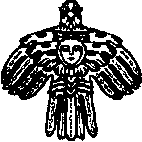 Советсельского поселения"Кипиево" N 
п/пНомер  
записи в
трудовой
 книжкеДатаДатаДатаНаименование   
  организации,   
    должностьСтаж       
 муниципальной 
     службы,     
определенный для 
   исчисления    
размера пенсии за
   выслугу летСтаж       
 муниципальной 
     службы,     
определенный для 
   исчисления    
размера пенсии за
   выслугу летСтаж       
 муниципальной 
     службы,     
определенный для 
   исчисления    
размера пенсии за
   выслугу лет N 
п/пНомер  
записи в
трудовой
 книжкегодмесяцчислоНаименование   
  организации,   
    должностьлет месяцевднейВсего               в месяц     
    (рублей)    Должностной оклад        Дополнительно:                                 
1) нормативный  правовой  акт  (раздел,  пункт,
подпункт и  т.д.),  в  соответствии  с  которым
установлен должностной оклад;2) предельный размер должностного оклада лица, замещающего муниципальную должность,  - в процентах  от ежемесячного денежного вознаграждения лица, замещающего государственную должность Республики Коми – министр Республики Коми;- в абсолютном выражении 